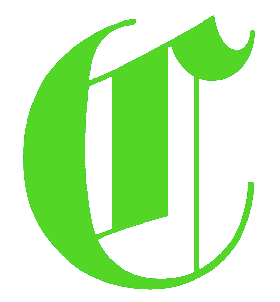 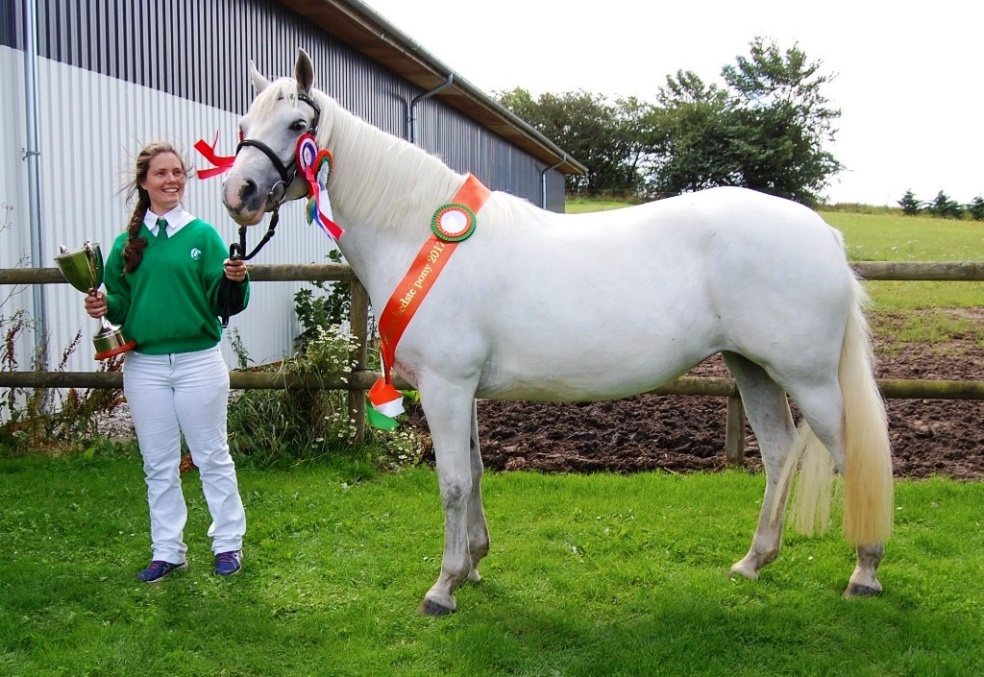 BREDEMADGÅRDS GRACE O’MALLEY  C 1091født 2010Kåret I. Kl. + MedaljeOpdrætter: 	Anne Stilling, Stutteri Bredemadgård, Afrikavej 8, Tostenæs, 4792 Askeby Ejer: 	Gyrithe Stilling, Stutteri Auriklen, Hulhøjen 33, Ejerslev, 7900 Nykøbing MorsFar: 	Innellan Kestrel S 108 GBRMor: 	Bredemadgårds Cilla C 918
Morfar:	Lærkens Callaghan CH 73Familie: 	Lady Jane 455 CPSResultater:							Point:2012	Show 22 point					        2 	      2013	Roskilde Dyrskue 22 point					        2	Show 22 point		 			        22014	Landbrugsmessen Gl. Estrup 22 point				        22017	Landsskuet i Herning – 22 point				        2	Kåring – I. kl. + Medalje					      20	Kåringens Bedste Pony					      25	Show 23 point					        52018	Landsskuet i Herning 23 point				        5	Show 23 point					        52019	Roskilde Dyrskue 24 point					      15	Landsskuet i Herning 24 point				      15	Show Guld						      15	Show Guld						      15	Kimbrerskuet 24 point					      15	Ialt					                          145 